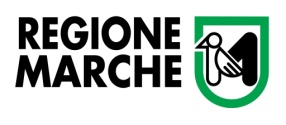 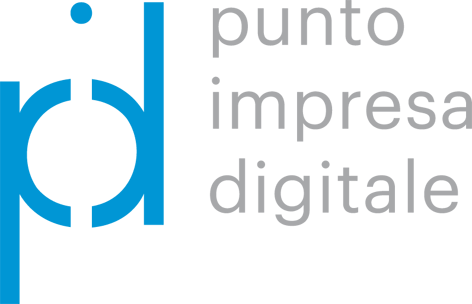 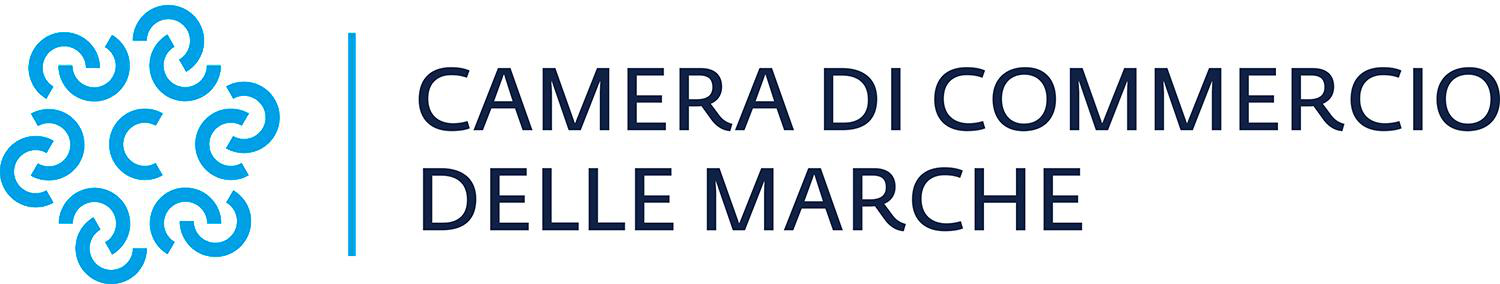 BANDO VOUCHER DIGITALI IMPRESA 4.0 - ANNO 2022ALLEGATO  P - PROCURA SPECIALE PER LA SOTTOSCRIZIONE DIGITALE E PRESENTAZIONE TELEMATICA DELLA DOMANDACognome ________________ Nome ________________Codice fiscale _________________________Luogo di nascita:Stato______________________ Comune ________________________________________ PV (____)Nato il _______________________, Cittadinanza ________________________ Sesso ____Residente nel Comune di ______________________________________________________________PV (_____) CAP_______ all’indirizzo _____________________________________________________IN QUALITÀ DI LEGALE RAPPRESENTANTE DELL’IMPRESA  Ragione sociale ________________________________________ natura giuridica_________ con sede legale nel Comune _________________________________ PV (_____) CAP _______Codice fiscale____________________________________ Partita IVA___________________________tel._______________________ fax________________________ e-mail________________________P.E.C. (Posta elettronica certificata) _____________________________________________________con la presente scrittura, a valere ad ogni fine di legge, CONFERISCO aCognome ________________Nome ___________________Codice fiscale______________________Dati: tel. ________________ fax _____________________ e-mail_________________________in qualità di incaricato di:-         Associazione __________________________-         Studio Professionale (specificare) ___________________-         Altro: (specificare)______________________________Con sede in via ___________________________________ n. ____Comune _________________________________________________ PV (____) CAP_____________Codice fiscale  ___________________________Partita IVA__________________________________tel. _______________________   fax ____________________  e-mail____________________________P.E.C. (Posta elettronica certificata) _____________________________________________________PROCURA SPECIALE:per la sottoscrizione digitale e la presentazione telematica del Modello Base sulla Piattaforma Telemaco  (con i relativi allegati sottoscritti digitalmente dal legale rappresentante dell’impresa beneficiaria, così come previsto dal bando), nonché di ogni ulteriore documentazione richiesta o ritenuta necessaria per la partecipazione ai benefici previsti dal  BANDO VOUCHER DIGITALI IMPRESA 4.0 - ANNO 2022N.B. La procura è valida unicamente per la gestione della suddetta pratica. Sarà mia cura comunicare tempestivamente l’eventuale revoca della procura speciale alla Camera di Commercio delle Marche Il presente modello va compilato, sottoscritto con firma autografa, oppure  firmato digitalmenteL'intestatario/a sottoscrive il documento di procura speciale con firma autografa acquisito tramite scansione in formato pdf (in tal caso, al presente modello, deve inoltre essere allegata copia informatica -immagine scansionata- di un documento di identità valido del soggetto che ha apposto la firma autografa).Luogo e Data, ________________                                                          Firma autografa _________________L'intestatario/a sottoscrive il documento di procura speciale con firma digitale  Luogo e Data, ________________                                                         Firma digitale _________________IL PROCURATOREPresa visione ed accettazione dell'incarico conferitoIl procuratore che sottoscrive con firma digitale la copia informatica (immagine scansionata) del presente documento, ai sensi del D.P.R. 445/2000, consapevole delle responsabilità penali di cui all'articolo 76 del medesimo D.P.R. 445/2000 per le ipotesi di falsità in atti e dichiarazioni mendaci,DICHIARA CHE-     agisce in qualità di procuratore speciale in rappresentanza del soggetto che ha posto la propria firma autografa sulla procura stessa;-     tutti i dati trasmessi in via telematica e in formato digitale sono stati resi in modo fedele alle dichiarazioni del soggetto rappresentato;-      la conservazione in originale dei documenti avverrà presso la propria sede dell’associazione/studio qualora non siamo custoditi presso il soggetto delegante.Firmato in digitale dal procuratore       _________________________________			                                                      	           Informativa ai sensi dell’art. 13 del D.Lgs. 30.06.2003, n. 196 (Privacy): i dati riportati sopra sono prescritti dalle disposizioni vigenti ai fini del procedimento e verranno utilizzati esclusivamente a tale scopo. 